ТЗ на доставку посылок для терминал данных(киоск)Форма на ней кнопка (отправить заявку) Нажали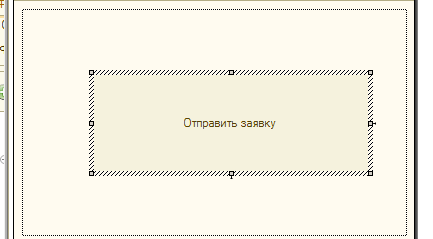 Следующая форма               Нажали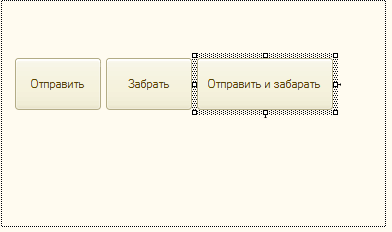 Следующая форма         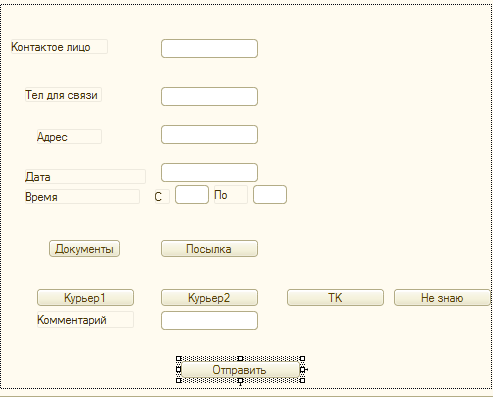 Поля дата и время содержат соответствующей форматнажали «отправить» и распечаталась этикетка с полной информацией, которая была занесена + заказчик (ответственный) и открылась первоначально формаДанные, которые заносятся должны как-то хранится в базе, когда пользователь начал ввод этих данных и вводил их ранее программа должно предложить занести «автоматом» эти данные В базе должен создаться документ «МегаЛогист_МаршрутноеЗадание». Это документ уже есть в нашей базе, его просто надо создать и заполнить.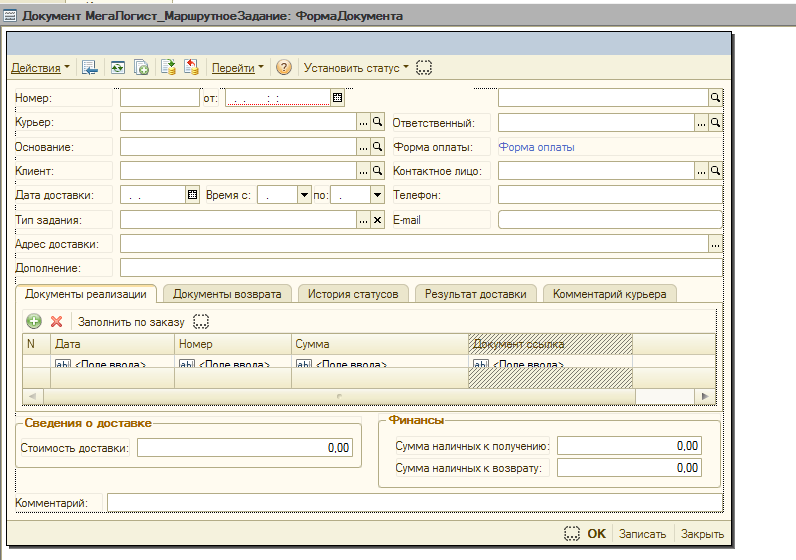 Заполняем (Курьер, Дата доставки, Адрес доставки, дополнение, комментарий, Контактное лицо, телефон, Ответственный)«Ответственный» пользователь подходит к терминалу прикладывает карточку, и программа понимает, кто это и подставляет его ответственным. Для пользователя это все скрыто.После создания документа. Если дата и время сегодня, тогда у трех пользователь или может быть сделать роль, должно появиться окно, что появилась срочная доставка.Срок до 10.02.2021 (включительно)Подключение к нашей базе по TeamViewer или AnyDeskБез пункта 4 ТЗ не будет оплачено, даже если Вы сделаете все остальное.Цель ТЗ, чтобы пользователь заносил данные очень быстро и не тратил для этого много времени.Конфигурация 1С УПП (1.3.14.1)